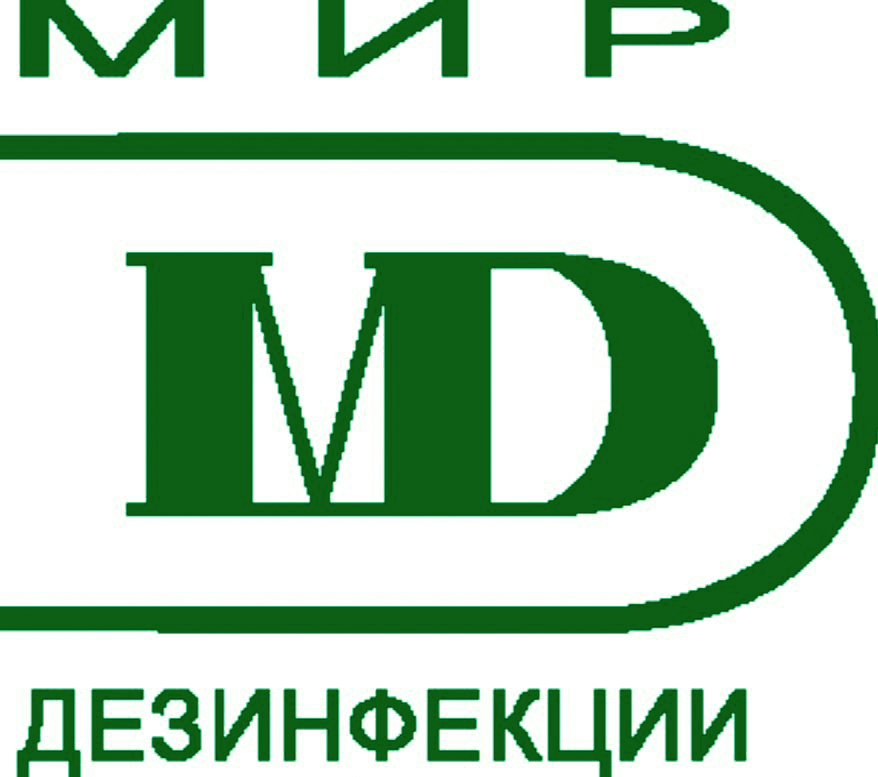 . Москва, ул. Стромынка д. 19, к.2, помещение IVб, этаж 1, комната 23, рабочее место 2Тел./факс.(495) 663-21-49; E- mail: info@mir-dez.com; www.mir-dez.ruИНСТРУКЦИЯ ПО ПРИМЕНЕНИЮСредство универсальное чистящее моющееФион чистая кухня концентратТУ 20.41.32-069-93265346-2019(Производитель ООО «Мир дезинфекции», Россия,  www.mir-dez.ru)НАЗНАЧЕНИЕ: МЫТЬЕ ПОЛА, ПОСУДЫ, ПРЕДМЕТОВ ИНТЕРЕЬРА, ПРОИВОДСТВЕННОГО И КУХОННОГО ОБОРУДОВАНИЯЭффективное универсальное чистящее средство для ручного мытья пола, рабочих поверхностей, оборудования и ёмкостей для приготовления и хранения пищи. Рекомендуется для мытья и замачивания посуды, ежедневной очистки печей, плит, конфорок и др., холодильников, очистки раковин и моек. Применимо в комбинированных машинах. Пригодно для поверхностей из стали, цветных металлов (в т.ч. алюминия), кафеля, натурального и искусственного камня, пластика, дерева, стекла, керамики, и др. Средство активно удаляет масляно-жировые загрязнения, белки, следы от чая и кофе. ОБЛАСТЬ ПРИМЕНЕНИЯ: Для бытового и профессионального применения на кухнях, в т.ч. в медицинских организациях, учреждениях социального обеспечения, образовательных, детских школьных и дошкольных учреждениях, пенитенциарных, на предприятиях, в т.ч. пищевых, торговли и общественного питания.СОСТАВ: ≥30% очищенная вода, ≥5%, но <15% неионогенные ПАВ, анионные ПАВ, <5% консервант, ингибитор коррозии, краситель (или без него). pH средства 10,0.СПОСОБ ПРИМЕНЕНИЯ: Ежедневная влажная уборка полов, рабочих поверхностей, кухонного оборудования, инвентаря; применение в комбинированных машинах: 10-50 мл/10 л воды. Генеральная уборка: 40-100 мл/10 л воды. Для ручного мытья посуды: 50-200 мл средства на 10 л воды с погружением в раствор. Нанести, вымыть и смыть водой. Для особо сильных загрязнений рекомендуется использовать концентрат средства. Нанести, оставить на 10 минут, очистить и смыть водой. Расход 30-100 мл рабочего раствора на 1 м2 обрабатываемой поверхности. Поверхности, контактирующие с пищей, после обработки средством промыть водой.Примечание: Оптимальные концентрации рабочего раствора подбираются в каждом конкретном случае. Для механизированной уборки необходимо руководствоваться соответствующими инструкциями по эксплуатации.МЕРЫ ПРЕДОСТОРОЖНОСТИ: ОСТОРОЖНО! Беречь от детей! Может причинять вред при проглатывании, вдыхании, попадании в глаза и на кожу. Использовать резиновые перчатки, средства для защиты глаз. При попадании на кожу промыть большим количеством воды. При попадании в глаза: тщательно промыть глаза в течение нескольких минут. Снять контактные линзы, если это легко сделать, продолжить промывание глаз. При необходимости - обратиться к врачу.УСЛОВИЯ ХРАНЕНИЯ: Хранить средство следует в упаковке изготовителя плотно закрытым, в сухом, прохладном месте при температуре от 5°C до 35°C. Средство сохраняет свои свойства после замораживания и последующего оттаивания. При размораживании возможно образование осадка, после перемешивания средство полностью восстанавливает свои свойства. Избегать попадания прямого солнечного света.СРОК ГОДНОСТИ: 36 месяцев.СГР № BY.70.06.01.015.Е.005642.11.19ИЗГОТОВИТЕЛЬ: ООО «Мир дезинфекции», Россия, 107076, г. Москва,ул. Стромынка, д. 19, корп. 2, Э 1, П IVБ, К 23, РМ 2,Тел.:(495)663-21-49,e-mail: info@mir-dez.com, www.mir-dez.ruФАСОВКА: выпускается во флаконах 0,2 л, 1л, и в канистрах 5 л.________________________________________________________________________________________